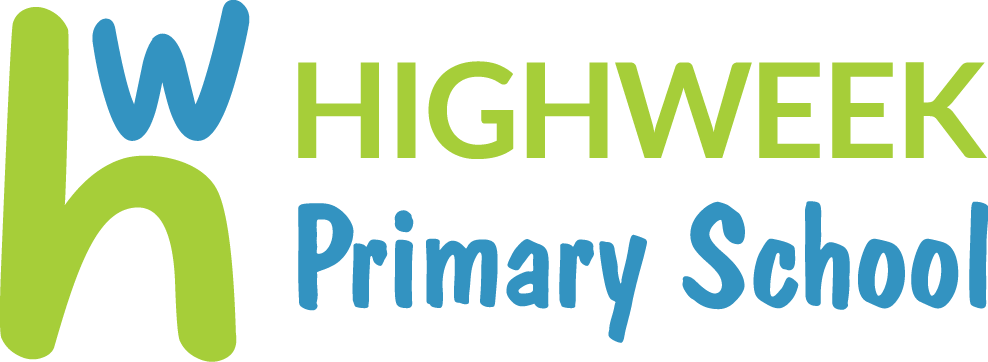 HIGHWEEK COMMUNITY PRIMARY AND NURSERY SCHOOL Pupil premium strategy statementThis statement details our school’s use of pupil premium (and recovery premium) funding to help improve the attainment of our disadvantaged pupils. It outlines our pupil premium strategy, how we intend to spend the funding in this academic year and the outcomes for disadvantaged pupils last academic year.School overviewFunding overviewPart A: Pupil premium strategy planStatement of intentChallengesThis details the key challenges to achievement that we have identified among our disadvantaged pupils.Intended outcomes This explains the outcomes we are aiming for by the end of our current strategy plan, and how we will measure whether they have been achieved.Activity in this academic yearThis details how we intend to spend our pupil premium (and recovery premium) funding this academic year to address the challenges listed above.Teaching (for example, CPD, recruitment and retention)Budgeted cost: £ [insert amount]Targeted academic support (for example, tutoring, one-to-one support, structured interventions) Budgeted cost: £ [insert amount]Wider strategies (for example, related to attendance, behaviour, wellbeing)Budgeted cost: £ [insert amount]Total budgeted cost: £ [insert sum of 3 amounts stated above]Part B: Review of the previous academic yearOutcomes for disadvantaged pupilsExternally provided programmesPlease include the names of any non-DfE programmes that you used your pupil premium (or recovery premium) to fund in the previous academic year. Further information:In planning our new pupil premium strategy, the  leadership team  triangulated evidence from multiple sources of data including assessments, teaching and learning monitoring evidence, conversations with parents, students and teachers in order to identify the challenges faced by disadvantaged pupils. We looked at a number of reports, studies and research papers about effective use of pupil premium, the impact of disadvantage on education outcomes and how to address challenges to learning presented by socio-economic disadvantage. We also looked at studies about the impact of the pandemic on disadvantaged pupils. We used the EEF’s implementation guidance to help us develop our strategy, particularly the ‘explore’ phase to help us diagnose specific pupil needs and work out which activities and approaches are likely to work in our school. We will continue to use it through the implementation of activities. We have put a robust evaluation framework in place for the duration of our three-year approach and will adjust our plan over time to secure better outcomes for pupil.DetailDataNumber of pupils in school 319Proportion (%) of pupil premium eligible pupils36.68%Academic year/years that our current pupil premium strategy plan covers (3 year plans are recommended)2022/23Date this statement was publishedJanuary 2023Date on which it will be reviewedJuly 2023Statement authorised byClaire RedwoodPupil premium leadClaire Redwood/Fran LilleyGovernor / Trustee leadChristine Candlish, lead for disadvantaged pupilsDetailAmountPupil premium funding allocation this academic year£139,725Recovery premium funding allocation this academic year£14,790 Pupil premium (and recovery premium*) funding carried forward from previous years (enter £0 if not applicable)*Recovery premium received in academic year 2021 to 2022 can be carried forward to academic year 2022 to 2023. Recovery premium received in academic year 2022 to 2023 cannot be carried forward to 2023 to 2024. £0Total budget for this academic yearIf your school is an academy in a trust that pools this funding, state the amount available to your school this academic year£154,515Our intention is to create engaging, curious and resilient learners by equipping them with the key characteristics of learning to enable them to embrace challenge and take risks. Through the strong culture of Growth Mindset and self-efficacy, we develop the values, skills, attitudes and knowledge needed to become aspirational lifelong learners. High-quality first teaching is at the heart of our approach, with a focus on areas in which disadvantaged pupils require the most support. This is proven to have the greatest impact on closing the disadvantage attainment gap and at the same time will benefit the non-disadvantaged pupils in our school. Implicit in the intended outcomes detailed below, is the intention that non-disadvantaged pupils’ attainment will be improved alongside progress for their disadvantaged peers. Our approach will be responsive to common challenges and individual needs, rooted in robust diagnostic assessment. The approaches we have adopted complement each other to help pupils excel. To ensure they are effective we will:  ensure disadvantaged pupils are challenged  act early to intervene at the point need is identified adopt a whole school approach in which all staff take responsibility for all pupils, including disadvantaged pupils’ outcomes and raise expectations of what they can achieve In addition, we will ensure that the curriculum extends beyond the academic, technical or vocational and provides for learners’ (and in particular our most disadvantaged students) broader development, enabling them to develop and discover their interests and talents and ensure they are kept physically and mentally healthy.Challenge numberDetail of challenge 1.Disadvantages students in year 1-  38% achieved a good level of development at the end of EYFS, due to only 38% achieving a good level of Personal, Social & Emotional Development.2Assessments and observations have indicated that a number of disadvantaged pupils have difficulty with learning and the application of phonics in key stages one and two3Assessments indicate underdeveloped oral language skills and vocabulary gaps among many disadvantaged pupils. These are evident from 3 Nursery through to KS2 and in general, are more prevalent among our disadvantaged pupils than their peers.4Reading assessments have indicated that a number of disadvantaged pupils have difficulty with reading fluency. This impacts on access to the whole curriculum across the Primary age range.5In maths, disadvantaged pupils are attaining below their peers across the school. Fluency skills and lack of proficiency and understanding limits progress.6Observations and discussions with pupils and families have identified social and emotional issues for many pupils. These challenges particularly affect disadvantaged pupils, including their attainment. The requirement for pastoral support and interventions has increased even further this academic year.7Attendance, especially persistent absenceIntended outcomeSuccess criteriaImprove phonics understanding and application amongst disadvantaged pupilsBy the end of KS1 2024/25 show that more than 90% disadvantaged pupils met the expected standard.Improved oral language skills and vocabulary among disadvantaged pupils. Assessments and observations indicate significantly improved oral language among disadvantaged pupils. This is evident when triangulated with other sources of evidence, including engagement in lessons, book scrutiny and ongoing formative assessment.Improved reading attainment among disadvantaged pupils.KS2 reading outcomes in 2024/25 show that disadvantaged pupils are in line with their non disadvantaged peers nationallyImproved writing attainment amongst disadvantaged pupilsKS2 writing outcomes in 2024/25 show that disadvantaged pupils are in line with their non-disadvantaged peers nationallyImproved maths attainment amongst disadvantaged pupilsKS2 maths outcomes in 2024/25 show that disadvantaged pupils are in line with their non-disadvantaged peers nationallyTo achieve and sustain improved wellbeing for all pupils in our school, particularly our disadvantaged pupilsSustained high levels of wellbeing from 2024/25 demonstrated by:  qualitative data from student voice, student and parent surveys and teacher observations  a significant increase in participation in enrichment activities, particularly among disadvantaged pupilsTo achieve and sustain improved attendance for all pupils, particularly our disadvantaged pupils.Sustained high attendance from 2024/25 demonstrated by:  The overall absence rate for all pupils is lower than the national average. The attendance of disadvantaged pupils is in line with all pupils nationally.  The percentage of pupils who are persistently absent is lower than the national averageActivityEvidence that supports this approachChallenge number(s) addressedEmbedding dialogic activities across the school curriculum. These can support pupils to articulate key ideas, consolidate understanding and extend vocabularyWe will purchase resources and fund ongoing teacher training and release time. There is a strong evidence base that suggests oral language interventions, including dialogic activities such as high-quality classroom discussion, are inexpensive to implement with high impacts on reading: Oral language interventions | EEF (educationendowmentfoundation.org.uk)Communication and language approaches | EEF (educationendowmentfoundation.org.uk)Early literacy approaches | EEF (educationendowmentfoundation.org.uk)3Continue to embed our reading teaching and curriculum planning in line with DfE and EEF guidance. We will fund teacher and subject leader release time to support and embed best practice across the school.Reading comprehension strategies | EEF (educationendowmentfoundation.org.uk)Early literacy approaches | EEF (educationendowmentfoundation.org.uk)Effective Professional Development | EEF (educationendowmentfoundation.org.uk)3, 4Continue to embed our writing teaching and curriculum planning in line with DfE and EEF guidance. We will fund teacher and subject leader release time to support and embed best practice across the school.Communication and language approaches | EEF (educationendowmentfoundation.org.uk)Effective Professional Development | EEF (educationendowmentfoundation.org.uk)3Enhancement of our maths teaching and curriculum planning in line with DfE and EEF guidance. We will fund teacher and subject leader release time to embed key elements of guidance in school and to access Maths Hub resources and CPD (including Teaching for Mastery training)The DfE non-statutory guidance has been produced in conjunction with the National Centre for Excellence in the Teaching of Mathematics, drawing on evidence-based approaches:Improving Mathematics in the Early Years and Key Stage 1 | EEF (educationendowmentfoundation.org.uk)Improving Mathematics in Key Stages 2 and 3 | EEF (educationendowmentfoundation.org.uk)Early numeracy approaches | EEF (educationendowmentfoundation.org.uk)Effective Professional Development | EEF (educationendowmentfoundation.org.uk)5Continued CPD including to support high quality teaching and learning around evidence informed practiceThe Science of Learning | Deans for ImpactUnleash the Science of Learning – Retrieval PracticeFeedback | EEF (educationendowmentfoundation.org.uk)Effective Professional Development | EEF (educationendowmentfoundation.org.uk)Metacognition and self-regulation | EEF (educationendowmentfoundation.org.uk)1,2,3,4,5Improve the quality of social and emotional (SEL) learning.Social and emotional learning | EEF (educationendowmentfoundation.org.uk)Self-regulation strategies | EEF (educationendowmentfoundation.org.uk)Social and emotional learning strategies | EEF (educationendowmentfoundation.org.uk)Social and emotional learning strategies | EEF (educationendowmentfoundation.org.uk)1Recruit high quality teaching assistants and an HLTA to support disadvantaged children and especially those with SENSocial and emotional learning strategies | EEF (educationendowmentfoundation.org.uk)Making Best Use of Teaching Assistants | EEF (educationendowmentfoundation.org.uk)1,ActivityEvidence that supports this approachChallenge number(s) addressedKS1: Additional phonics sessions targeted at disadvantaged pupils who require further phonics support.Continued CPD for all staff involved in the teaching of phonics through RWIKS2: Continue to  deliver additional phonics sessions targeted at disadvantaged pupils who require further phonics support.Phonics | EEF (educationendowmentfoundation.org.uk)2Engaging with the National Tutoring Programme to provide school-led tutoring for pupils whose education has been most impacted by the pandemic. A significant proportion of the pupils who receive tutoring will be disadvantaged. Focus will be: maths, phonics, writing and readingOne to one tuition | EEF (educationendowmentfoundation.org.uk)Small group tuition | EEF (educationendowmentfoundation.org.uk)2 ,4, 5ActivityEvidence that supports this approachChallenge number(s) addressedContinue to embed relational practice and policy with the aim of developing our school ethos and continuing to build excellent behaviour across the school, and in particular to support our most vulnerable learners.Metacognition and self-regulation | EEF (educationendowmentfoundation.org.uk)Behaviour interventions | EEF (educationendowmentfoundation.org.uk)Guidance for developing relational practice and policy - Support for schools and settings (devon.gov.uk)1, 6A range of interventions and pastoral support to target social skills, anxiety, emotional regulation, physical and emotional healthPurchase JIGSAW to support teaching of PSHE across the schoolSocial and emotional learning | EEF (educationendowmentfoundation.org.uk)1, 6Increase attendance for disadvantaged pupilsThis will involve training and release time for staff to develop and implement new procedures.New attendance officer has been appointed to work with the HeadteacherFamily support worker continue to target families to support attendanceAttendance interventions rapid evidence assessment | EEF (educationendowmentfoundation.org.uk)Working together to improve school attendance - GOV.UK (www.gov.uk)7Continue to increase parental support and engagement, particularly for disadvantaged/hard to reach families with the aim of supporting children’s attendance, well being and academic performance.  Repeat successful strategies including: The Reading Café, MHST supportParental engagement | EEF (educationendowmentfoundation.org.uk)New guidance report published: Working with Parents to Support… | EEF (educationendowmentfoundation.org.uk)3, 4, 6Financial support for music tuition and residentials.Continue to offer a wide range of high-quality extracurricular activities to boost wellbeing, behaviour, attendance, and aspiration. Through our 11 before 11 programme, after school and lunch time clubs and new forest school provision, Activities will focus on building life skills such as confidence, resilience, and socialising and emotional and physical health.  Appoint a music teacher to ensure that all pupils have the opportunity to learn an instrument and engage in quality music provisionArts participation | EEF (educationendowmentfoundation.org.uk)The impact of instrumental music learning on attainment at age 16: a pilot study | British Journal of Music Education | Cambridge CoreThe impact of instrumental music learning on attainment at age 16: a pilot study | British Journal of Music Education | Cambridge CoreMetacognition and self-regulation | EEF (educationendowmentfoundation.org.uk)Social and emotional learning | EEF (educationendowmentfoundation.org.uk)Contingency fundBased on our experiences and those of similar schools to ours, we have identified a need to set a small amount of funding aside to respond quickly to needs that have not yet been identified e.g funding after school or breakfast club for some of our more vulnerable learners.All pupils have benefitted from increased professional development for all staff. Good progress has been observed in our end of primary data (SATs).EYFS- 38 % of disadvantaged pupils achieved a good level of development, mainly due to poor social and emotional development. This cohort were disadvantaged due to limited time in nursery and a number of these pupils have significant SEN.Key Stage One disadvantaged pupil attainment in all areas was below their peers. However, new teaching strategies developed in the teaching of reading and writing had a significant impact on pupil progress. Maths tuition and small group work with the teacher also impacted on progress made.At the end of key Stage Two, children attained above the local authority average for disadvantaged pupils in all areas and made better than average progress in all areas compared with local authority average for all pupils.Disadvantaged pupils have benefitted from increased physical activity through sports clubs provided by the school. They have also had increased opportunities to take part in visits, residential and in school visits, broadening aspirations and becoming more mentally and physically healthy.ProgrammeProviderMaths tuition- online 1:1Third Space Learning